В адрес администрации Ибресинского муниципального округа во II квартале 2023 года поступило 26 письменных обращений, что составляет 59,09% к уровню прошлого года (44-2022 г.). Письменные обращения поступили по следующим направлениям:Вопросы социальной сферы – 1;Вопросы строительства и реконструкции дорог – 6;Вопросы жилищно-коммунальной сферы –7;Вопросы экологии и природопользования – 3;Земельный вопрос – 2;Жалобы и заявления – 7.Результаты рассмотрения обращения граждан:Разъяснено – 18, остаток на конец периода – 8 обращений.Во II квартале 2023 года зарегистрировано  2 повторных  письменных обращений. Причина повторного обращения является направление обращения заявителем одновременно нескольким адресатам.Глава Ибресинскогомуниципального округаЧувашской Республики                                                      И.Г. СемёновЕфимова И.В.2-12-18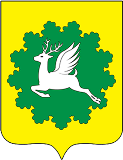 ЧǍВАШ РЕСПУБЛИКИЙĚПРЕÇ МУНИЦИПАЛИТЕТОКРУГĔН АДМИНИСТРАЦИЙĚ_______________________________________ЧУВАШСКАЯ РЕСПУБЛИКА  АДМИНИСТРАЦИЯ ИБРЕСИНСКОГО МУНИЦИПАЛЬНОГО ОКРУГА 429700, Чувашская Республика, Ибресинский муниципальный округ, пос. Ибреси, ул. Маресьева, д.49Тел.2-13-15, факс 2-12-58, Е-mail: ibresi@cap.ru_______________ № ______Администрация ГлавыЧувашской Республики